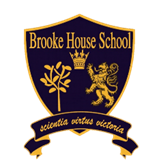 Brooke House SchoolDesignated Roles & ResponsibilitiesDesignated Safeguarding Lead- M/s Joy ParkerDesignated Safeguarding Deputy- M/s Debi BaileyEqual Opportunities lead- M/s Joy ParkerHealth and Safety Officer- M/s Joy ParkerBehaviour Management lead- M/s Joy ParkerSpecial Educational Needs & Disabilities coordinator- M/s Debi BaileySchool fees manager- M/s Stephanie ParkerFEEE Manager (Free Early Education Entitlement)- M/s Stephanie ParkerEarly Years Professional status- M/s Melanie WakleyExamination’s officer- M/s Lisa NewmanKickboard Coordinator- Matt MugridgeFirst AidersM/s Joy ParkerM/s Melanie WakleyM/s Debi BaileyM/s Stephanie ParkerM/s Julie RobinsonM/s Maya ParkerMr Chad DawkinsMr Josh BaileyM/s Catherine Brett